Supplementary Material 2Methods: MeasurementsBelow are figures illustrating the measurements taken on each element or element portion in the ecomorphological analyses. See also Supplementary Material 1 for text definitions of the measurements taken.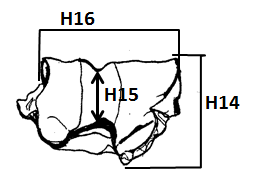 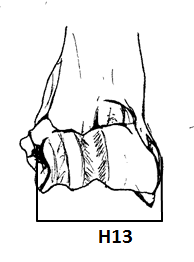 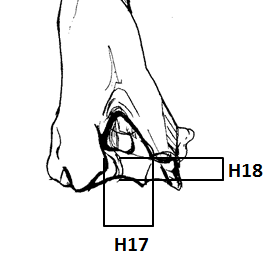 FIGURE S1. Measurements of the distal humerus.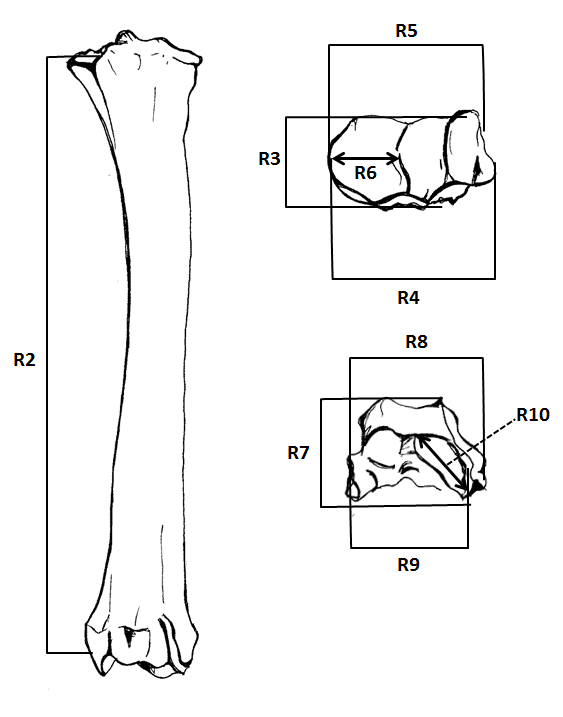 FIGURE S2. Measurements of the radius. R11 (antero-posterior mid-shaft diameter) and R12 (transverse mid-shaft diameter) are not shown.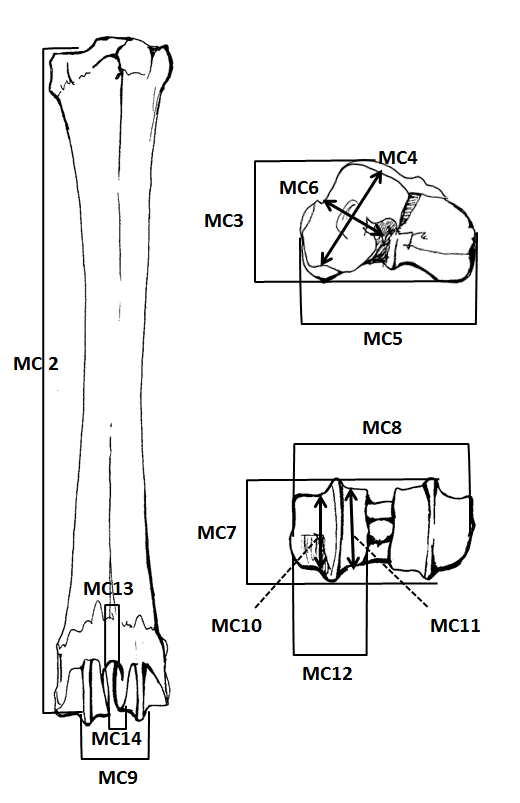 FIGURE S3. Measurements of the metacarpal. MC15 (anterior-posterior mid-shaft diameter), MC16 (transverse mid-shaft diameter), MC17 (anterior-posterior diameter of proximal shaft), MC18 (transverse diameter of proximal shaft), MC19 (anterior-posterior diameter of distal shaft), MC20 (transverse diameter of distal shaft) are not shown.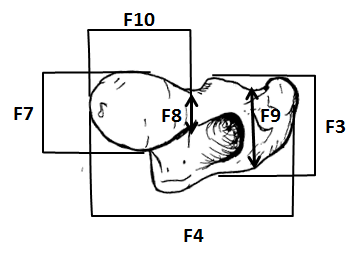 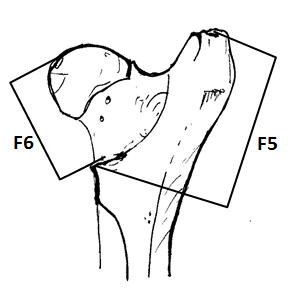 FIGURE S4. Measurements of the proximal femur.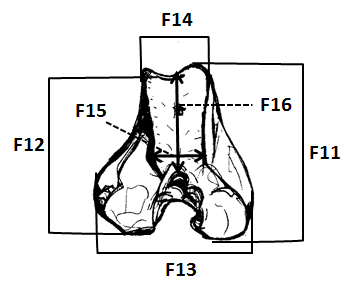 FIGURE S5. Measurements of the distal femur.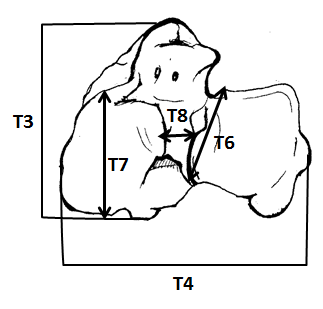 FIGURE S6. Measurements of the proximal tibia.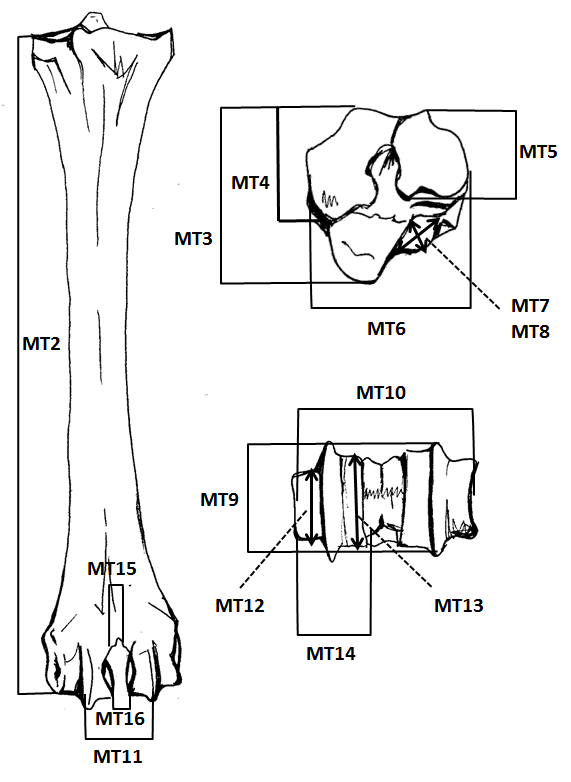 FIGURE S7. Measurements of the metatarsal. MT17 (anterior-posterior mid-shaft diameter), MT18 (transverse mid-shaft diameter), MT19 (anterior-posterior diameter of proximal shaft), MT20 (transverse diameter of proximal shaft), MT21 (anterior-posterior diameter of distal shaft), MT22 (transverse diameter of distal shaft) not shown.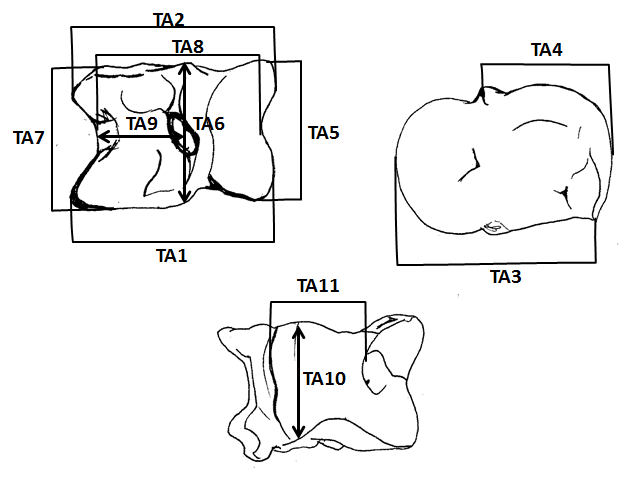 FIGURE S8. Measurements of the astragalus (talus).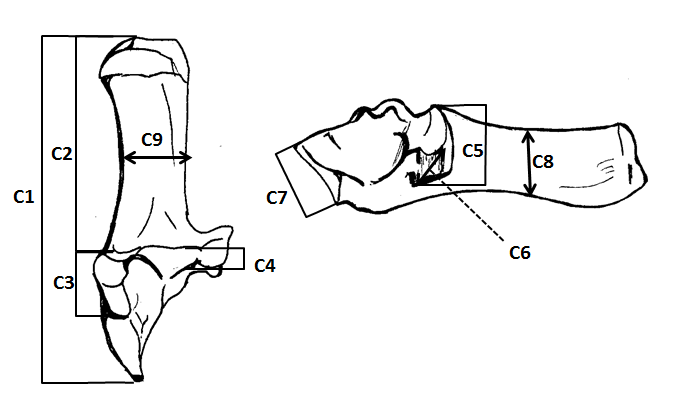 FIGURE S9. Measurements of the calcaneus.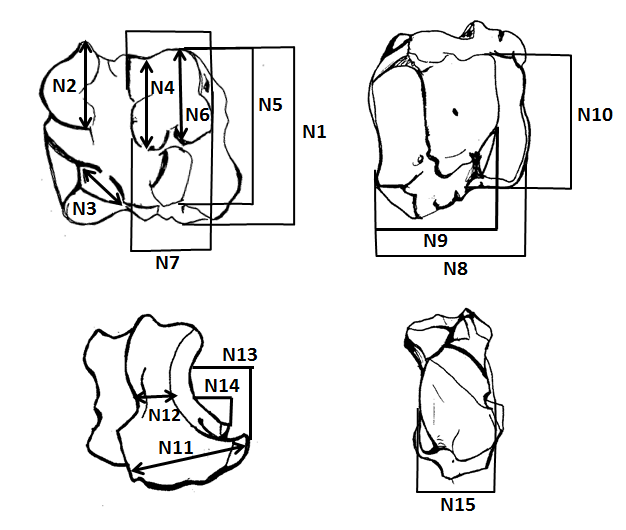 FIGURE S10. Measurements of the naviculo-cuboid.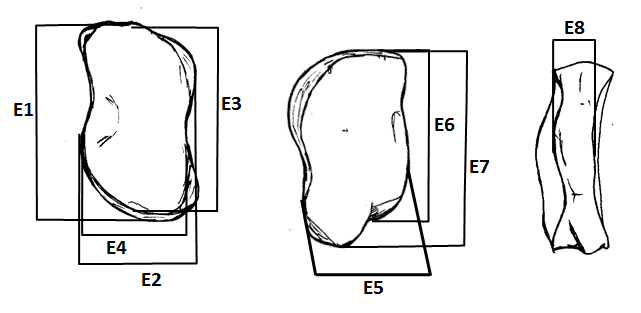 FIGURE S11. Measurements of the external and middle cuneiform.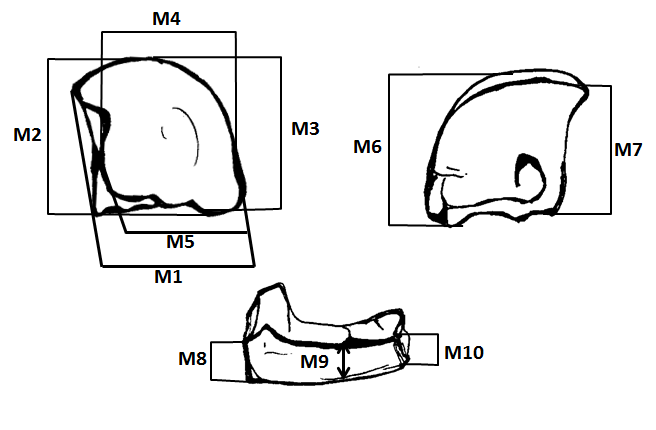 FIGURE S12. Measurements of the magnum.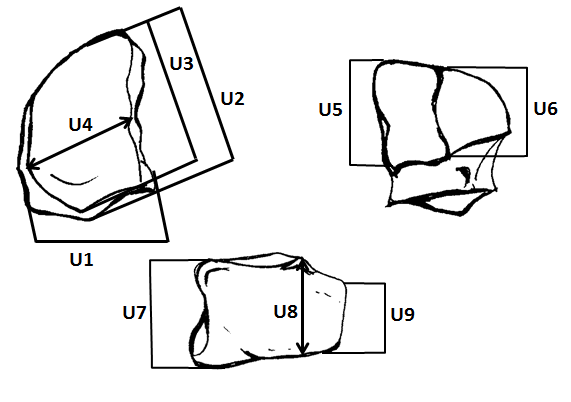 FIGURE S13. Measurements of the unciform.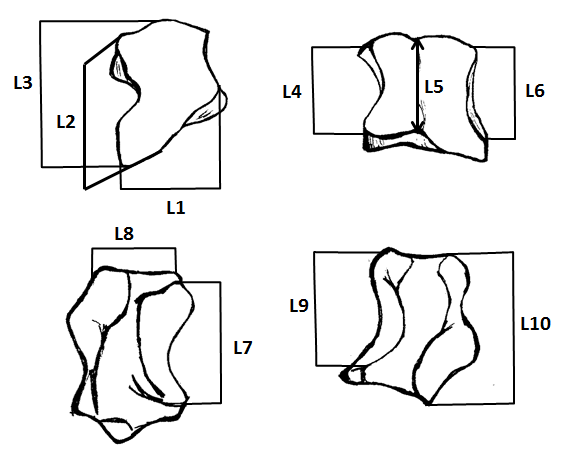 FIGURE S14. Measurements of the lunar.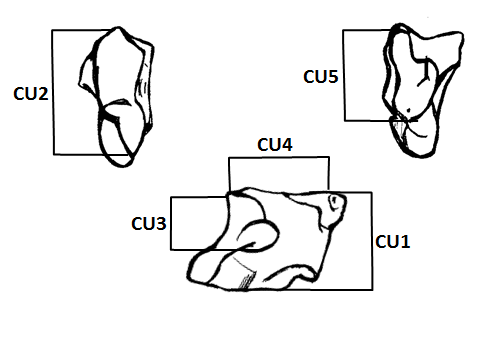 FIGURE S15. Measurements of the cuneiform.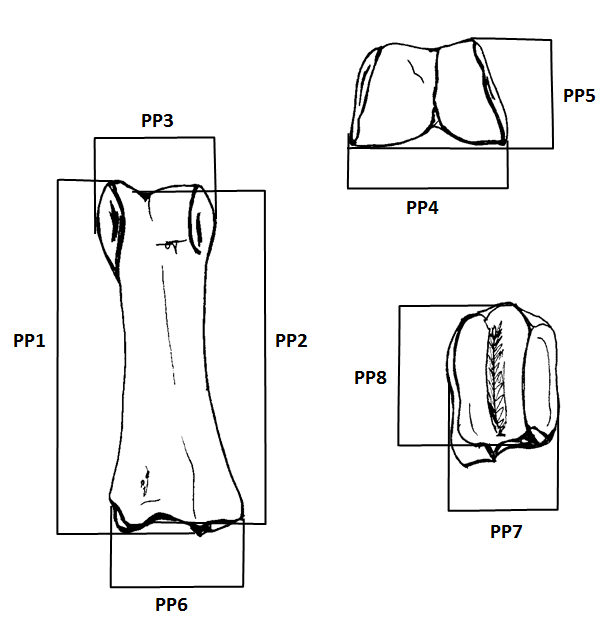 FIGURE S16. Measurements of the proximal phalanges. PP9 (dorsal-palmar mid-shaft diameter) and PP10 (transverse mid-shaft diameter) are not shown.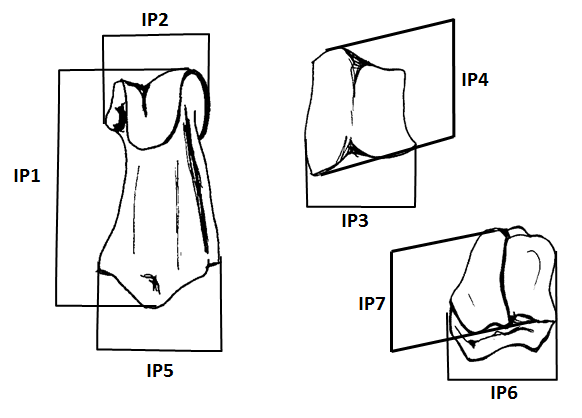 FIGURE S17. Measurements of the intermediate phalanges. IP8 (dorsal-palmar mid-shaft diameter) and IP9 (transverse mid-shaft diameter) are not shown.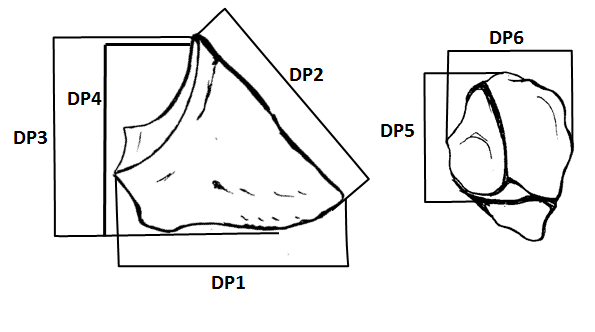 FIGURE S18. Measurements of the distal phalanges. DP7 (dorsal-palmar height at the mid-point) and DP8 (transverse width at the mid-point) are not shown.